1.Занятие по ФЭМП Тема: «Повторение пройденного. Больше, меньше, равно»Ссылки: https://www.youtube.com/watch?time_continue=229&v=yINFihdmbGQ&feature=emb_title                https://youtu.be/4sX2P1k0PII Физминутка «Дни недели»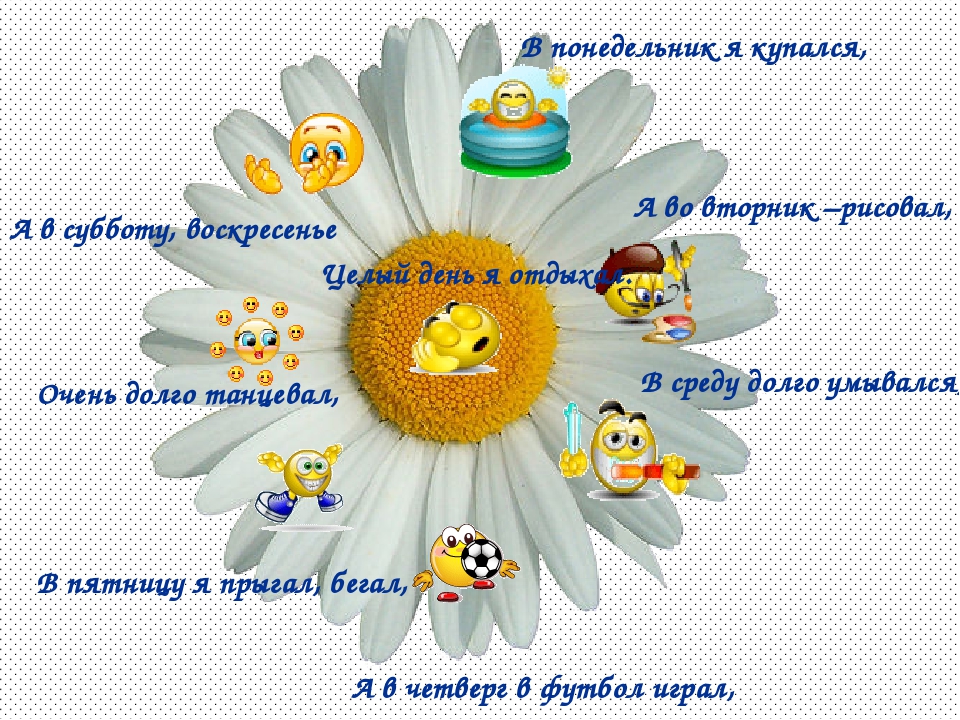 2.Занятие по ознакомление с окружающим миром   Тема: «Великий День Победы!» https://youtu.be/LEE-cuS_05k3. Занятие по ИЗО деятельности: «Праздничный салют»https://youtu.be/wPQV-EbaPrshttps://youtu.be/806kmaB3plwМузыкальная физминутка «Я и солнышко»: https://youtu.be/y-Y9Le52OAg4.Развитие речи: «Детям о войне»1. «Солдатская сказка» по сказке К. Паустовскогоhttps://vk.com/video-135285_456239296